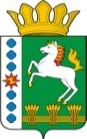 КОНТРОЛЬНО-СЧЕТНЫЙ ОРГАН ШАРЫПОВСКОГО РАЙОНАКрасноярского краяЗаключениена проект Постановления администрации Родниковского сельсовета «О внесении изменений в Постановление администрации Родниковского сельсовета  от 30.10.2013 № 197-п «Об утверждении муниципальной программы Родниковского сельсовета «Муниципальное управление» (в ред. от 12.12.2017 № 136-п, от 19.06.2018 № 50-п, от 30.11.2018 № 103-п, от 09.04.2019 № 18-п, от 19.08.2019 № 63-п, от 29.11.2019 № 94-п)26 августа  2020 год 				                       				№ 84Настоящее экспертное заключение подготовлено Контрольно – счетным органом Шарыповского района на основании ст. 157 Бюджетного  кодекса Российской Федерации, ст. 9 Федерального закона от 07.02.2011 № 6-ФЗ «Об общих принципах организации и деятельности контрольно – счетных органов субъектов Российской Федерации и муниципальных образований», ст. 15 Решения Шарыповского районного Совета депутатов от 20.09.2012 № 31/289р «О внесении изменений и дополнений в Решение Шарыповского районного Совета депутатов от 21.06.2012 № 28/272р «О создании Контрольно – счетного органа Шарыповского района» (в ред. от 20.03.2014 № 46/536р, от 25.09.2014 № 51/573р, от 26.02.2015 № 56/671р), пункт 1.2. Соглашения от 22.01.2015 «О передаче Контрольно – счетному органу Шарыповского района полномочий Контрольно – счетного органа Родниковского поселения по осуществлению внешнего муниципального финансового контроля» и в соответствии со стандартом организации деятельности Контрольно-счетного органа Шарыповского района СОД 2 «Организация, проведение и оформление результатов финансово-экономической экспертизы проектов Решений Шарыповского районного Совета депутатов и нормативно-правовых актов по бюджетно-финансовым вопросам и вопросам использования муниципального имущества и проектов муниципальных программ» утвержденного приказом Контрольно-счетного органа Шарыповского района от 16.12.2013 № 29.Представленный на экспертизу проект Постановления администрации Родниковского сельсовета «О внесении изменений и дополнений в Постановление администрации Родниковского сельсовета  от 30.10.2013 № 197-п «Об утверждении муниципальной программы Родниковского сельсовета «Муниципальное управление»  (в ред. от 12.12.2017 № 136-п, от 19.06.2018 № 50-п, от 30.11.2018 № 103-п, от 09.04.2019 № 18-п, от 19.08.2019 № 63-п, от 29.11.2019 № 94-п) направлен в Контрольно – счетный орган Шарыповского района 25 августа 2020 года. Разработчиком данного проекта Программы является администрация Родниковского сельсовета.Основанием для разработки муниципальной программы является:- статья 179 Бюджетного кодекса Российской Федерации;- постановление администрации Родниковского сельсовета от 20.08.2013 № 155-п «Об утверждении Порядка разработки, утверждения и реализации  муниципальных программ»;- распоряжение администрации Родниковского сельсовета от 20.08.2013  № 70-р «Об утверждении перечня муниципальных программ Родниковского сельсовета».Ответственный исполнитель муниципальной программы администрация Родниковского сельсовета.Соисполнитель муниципальной программы отсутствует.Перечень подпрограмм муниципальной программы:«Повышение энергетической эффективности и сокращение издержек в бюджетном секторе».«Обеспечение реализации муниципальной программы».Мероприятие проведено 25-26 августа 2020 года.В ходе подготовки заключения Контрольно – счетным органом Шарыповского района были проанализированы следующие материалы:- проект Постановления администрации Родниковского сельсовета «О внесении изменений и дополнений в Постановление администрации Родниковского сельсовета  от 30.10.2013 № 197-п «Об утверждении муниципальной программы Родниковского сельсовета «Муниципальное управление» (в ред. от 12.12.2017 № 136-п, от 19.06.2018 № 50-п, от 30.11.2018 № 103-п, от 09.04.2019 № 18-п, от 19.08.2019 № 63-п, от 29.11.2019 № 94-п);- паспорт муниципальной программы «Муниципальное управление»;- Решение о 21.07.2020 № 59-185 «О внесении изменений и дополнений в Решение сельского Совета депутатов от 16.12.2019 года № 53-161 «О бюджете поселения на 2020 год и плановый период 2021-2022 годы».Рассмотрев представленные материалы к проекту Постановления установлено следующее:В соответствии с проектом Постановления происходит изменение по строке (пункту) «Ресурсное обеспечение муниципальной программы».После внесения изменений строка  будет читаться:Таблица 1(руб.)Увеличение объемов бюджетных ассигнований на реализацию муниципальной программы составила в сумме 760 829,90 руб. (5,50%), в том числе:- за счет средств федерального бюджета в сумме 447 100,00 руб. (65,03%); - за счет средств краевого бюджета в сумме 262 120,00 руб. (319,46%);- за счет средств бюджета поселения в сумме 51 609,90 руб. (0,40%).В соответствии с проектом паспорта Подпрограммы «Обеспечение реализации муниципальной программы» муниципальной программы, происходит изменение по строке (пункту) «Объемы и источники финансирования подпрограммы».После внесения изменений строка  будет читаться:Таблица 2(руб.)Увеличение бюджетных ассигнований по подпрограмме «Обеспечение реализации муниципальной программы» составило в сумме 760 828,90 руб. (5,50%), в том числе:увеличение за счет средств федерального бюджета в сумме 447 100,00 руб. (65,03%) из них по годам:- в 2020 году в сумме 32 100,00 руб., в 2021 году в сумме 30 500,00 руб., в 2022 году в сумме 384 500,00 руб. на осуществление первичного воинского учета на территориях, где отсутствуют военные комиссариаты;увеличение за счет средств краевого бюджета в сумме 262 120,00 руб. (319,46%) из них по годам:- в 2020 году в сумме 260 120,00 руб., в том числе: в сумме 580,00 руб. на выполнение государственных полномочий по созданию и обеспечению деятельности административных комиссий, в сумме 259 540,00 руб. на повышение с 1 июня 2020 года размеров оплаты труда отдельным категориям работников бюджетной сферы;- в 2021 году в сумме 1 000,00 руб., в 2022 году в сумме 1 000,00 руб. на выполнение государственных полномочий по созданию и обеспечению деятельности административных комиссий; Увеличение за счет средств бюджета поселения в сумме 51 608,90 руб. (0,40%), в сумме 50 000,00 руб. на оплату исполнительного сбора по мероприятию «Руководство и управление в сфере установленных функций и полномочий органов местного самоуправления» и в сумме 4 855,90 руб. на приобретение хозяйственных товаров.         Перераспределение бюджетных ассигнований в 2020 году, в связи с изменением направления расходов денежные средства: - уменьшение ассигнований в сумме 3 000,00 рублей на оплату софинансирования на реализацию проектов по решению вопросов местного значения сельских поселений;- уменьшение ассигнований на сумму 247,00 рублей на софинансирование обеспечения первичных мер пожарной безопасности.         В нарушение п.2 ст. 179 Бюджетного Кодекса РФ администрация Родниковского сельсовета в 2020 году после внесения изменений в решение о бюджете поселения не вносила изменения в муниципальную программу «Муниципальное управление».На основании выше изложенного Контрольно – счетный орган Шарыповского района предлагает Администрации Родниковского сельсовета:- вносить изменения в муниципальную программу «Муниципальное управление» с учетом требований Бюджетного Кодекса РФ;- принять проект Постановления администрации Родниковского сельсовета «О внесении изменений и дополнений в Постановление администрации Родниковского сельсовета  от 30.10.2013 № 197-п «Об утверждении муниципальной программы «Муниципальное управление» (в ред. от 12.12.2017 № 136-п, от 19.06.2018 № 50-п, от 30.11.2018 № 137-п, от 09.04.2019 № 18-п, от 19.08.2019 № 63-п, от 29.11.2019 № 94-п).Председатель Контрольно – счетного органа							Г.В. СавчукРесурсное обеспечение муниципальной программы Предыдущая редакция Постановление Предлагаемая редакция программы (проект Постановления)Ресурсное обеспечение муниципальной программы Общий объем бюджетных ассигнований на реализацию муниципальной программы составляет 13 838 636,56   руб., в том числе за счет средств:федерального бюджета  687 500,00  руб.,  из них:2020 год -  342 000,00 руб.;2021 год – 345 500,00 руб.;2022 год – 0,00 руб.краевого бюджета 82 050,00 руб., из них:2020 год – 69 850,00 руб.;2021 год – 6 100,00 руб.;2022 год – 6 100,00 руб.бюджета поселения 13 069 086,56 руб.,  из них: 2020 год – 4 094 259,56 руб.;2021 год – 4 489 061,00 руб.;2022 год – 4 485 766,00 руб.Общий объем бюджетных ассигнований на реализацию муниципальной программы составляет 14 599 465,46   руб., в том числе за счет средств:федерального бюджета  1 134 600,00  руб.,  из них:2020 год -  374 100,00 руб.;2021 год – 376 000,00 руб.;2022 год – 384 500,00 руб.краевого бюджета 344 170,00 руб., из них:2020 год – 329 970,00 руб.;2021 год – 7 100,00 руб.;2022 год – 7 100,00 руб.бюджета поселения 13 120 695,46 руб.,  из них: 2020 год – 4 145 868,46 руб.;2021 год – 4 489 061,00 руб.;2022 год – 4 485 766,00 руб.Объемы и источники финансирования подпрограммы Предыдущая редакцияПредлагаемая редакция (проект Постановления)Объемы и источники финансирования подпрограммы Общий объем бюджетных ассигнований на реализацию подпрограммы составляет 13 835 636,56   руб., в том числе за счет средств:федерального бюджета  687 500,00  руб.,  из них:2020 год -  342 000,00 руб.;2021 год – 345 500,00 руб.;2022 год – 0,00 руб.краевого бюджета 82 050,00 руб., из них:2020 год – 69 850,00 руб.;2021 год – 6 100,00 руб.;2022 год – 6 100,00 руб.бюджета поселения 13 066 086,56 руб.,  из них: 2020 год – 4 094 259,56 руб.;2021 год – 4 489 061,00 руб.;2022 год – 4 485 766,00 руб.Общий объем бюджетных ассигнований на реализацию подпрограммы составляет 14 596 465,46   руб., в том числе за счет средств:федерального бюджета  1 134 600,00  руб.,  из них:2020 год -  374 100,00 руб.;2021 год – 376 000,00 руб.;2022 год – 384 500,00 руб.краевого бюджета 344 170,00 руб., из них:2020 год – 329 970,00 руб.;2021 год – 7 100,00 руб.;2022 год – 7 100,00 руб.бюджета поселения 13 117 695,46 руб.,  из них: 2020 год – 4 144 868,46 руб.;2021 год – 4 488 061,00 руб.;2022 год – 4 484 766,00 руб.